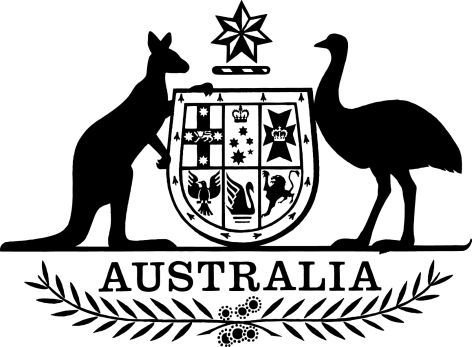 Greenhouse and Energy Minimum Standards (Air Conditioners above 65kW) Revocation Instrument 2022I, Tim Wilson, Assistant Minister to the Minister for Industry, Energy and Emissions Reduction, make the following instrument.Dated: 17 February 2022Tim WilsonAssistant Minister to the Minister for Industry, Energy and Emissions ReductionContentsPart 1—Preliminary	11  Name	12  Commencement	13  Authority	14  Definitions	1Part 2—Revocation	25  Revocation	2Part 1—Preliminary1  Name		This instrument is the Greenhouse and Energy Minimum Standards (Air Conditioners above 65kW) Revocation Instrument 2022.2  Commencement		This instrument commences on the day after it is registered. 3  Authority		This instrument is made under section 35 of the Greenhouse and Energy Minimum Standards Act 2012.4  Definitions		In this instrument:
		Act means the Greenhouse and Energy Minimum Standards Act 2012.		air conditioners over 65kW determination means the Greenhouse and Energy Minimum Standards (Air Conditioners above 65kW) Determination 2020.Part 2—Revocation5  Revocation	(1)	For subsection 35(3) of the Act, the air conditioners above 65kW determination is revoked.	(2)	For subsection 35(4) of the Act, the air conditioners above 65kW determination is taken never to have been in force.Note: 	The form of this section reflects the requirements of section 35 of the Act, which deal with how a GEMS determination may be revoked without being replaced. Subsection 35(4) of the Act provides that, when a GEMS determination is revoked without being replaced, the revoked determination ceases to be in force at the time specified in the instrument of revocation. The air conditioners above 65kW determination was due to come into force on 1 April 2022, but will now no longer do so.